             «Кто принимает поздравления? Работник местного самоуправления» - так называлась мероприятие, посвященное Дню местного самоуправления. Оно состояло из двух  частей: торжественной и развлекательной.  В торжественной обстановке чествовались  бывшие и  нынешние работники администрации,  вниманию зрителей представлена презентация, в которой интервьюированные высказывали свое  мнение  о жизни в поселке. Также было предоставлено слово бывшим председателям сельского совета. Словесные  поздравления чередовались с  концертными номерами.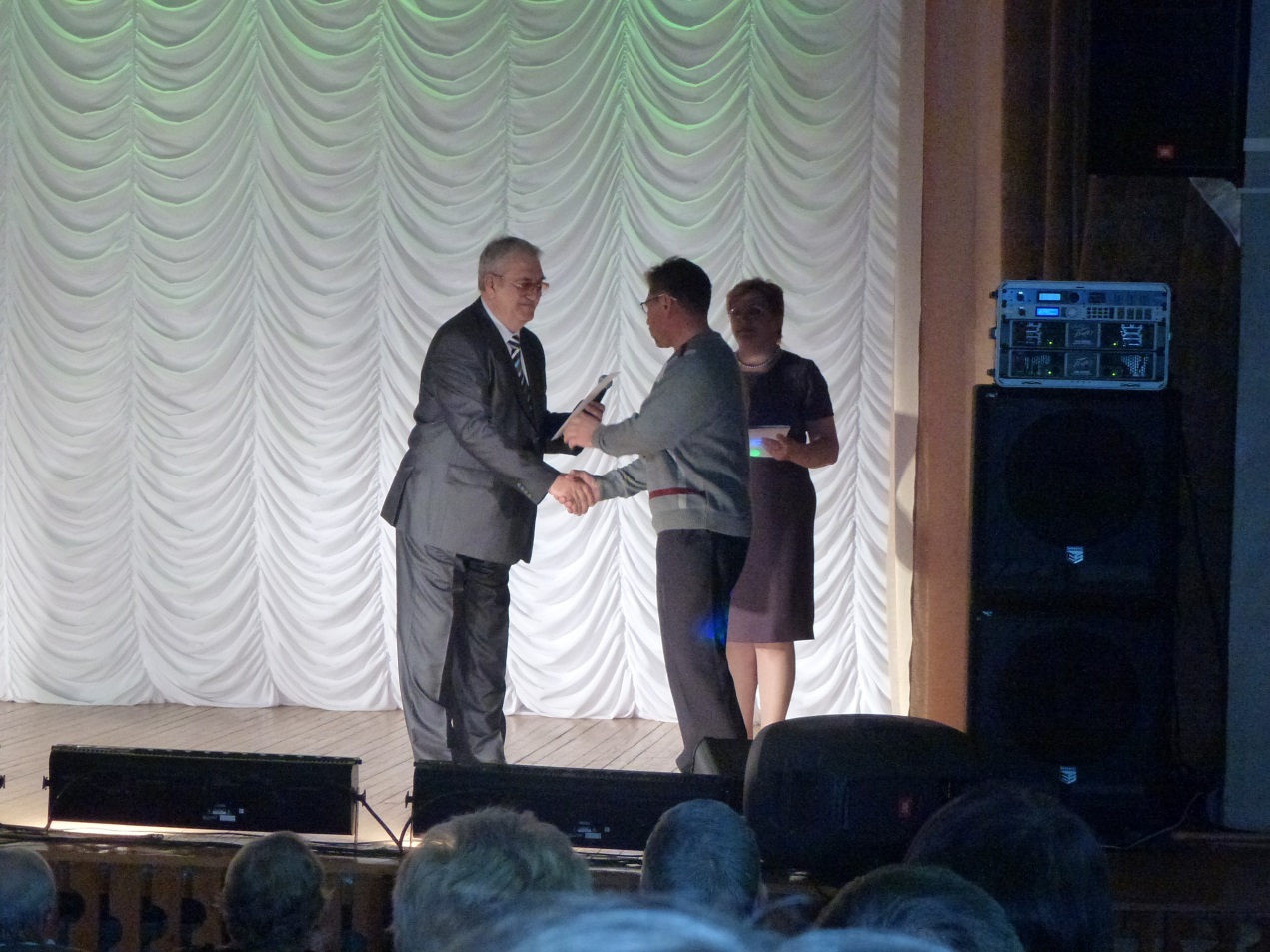 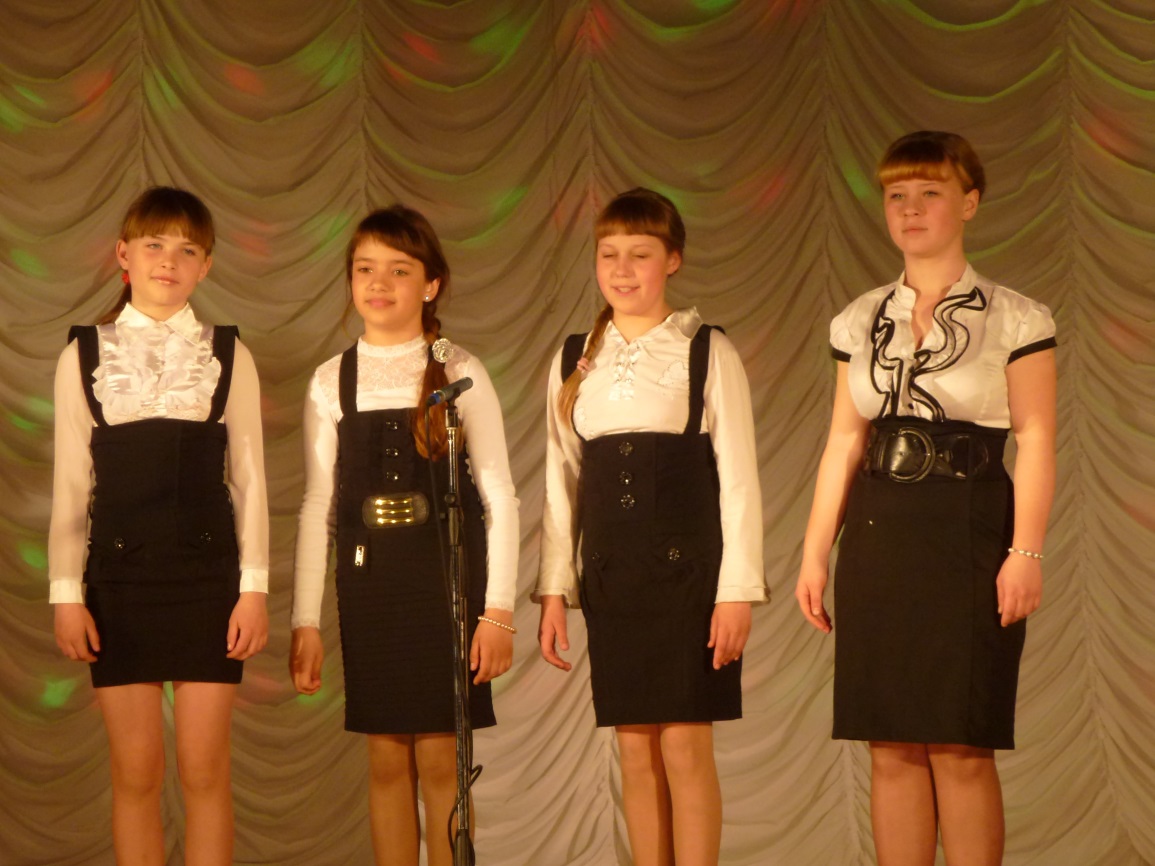 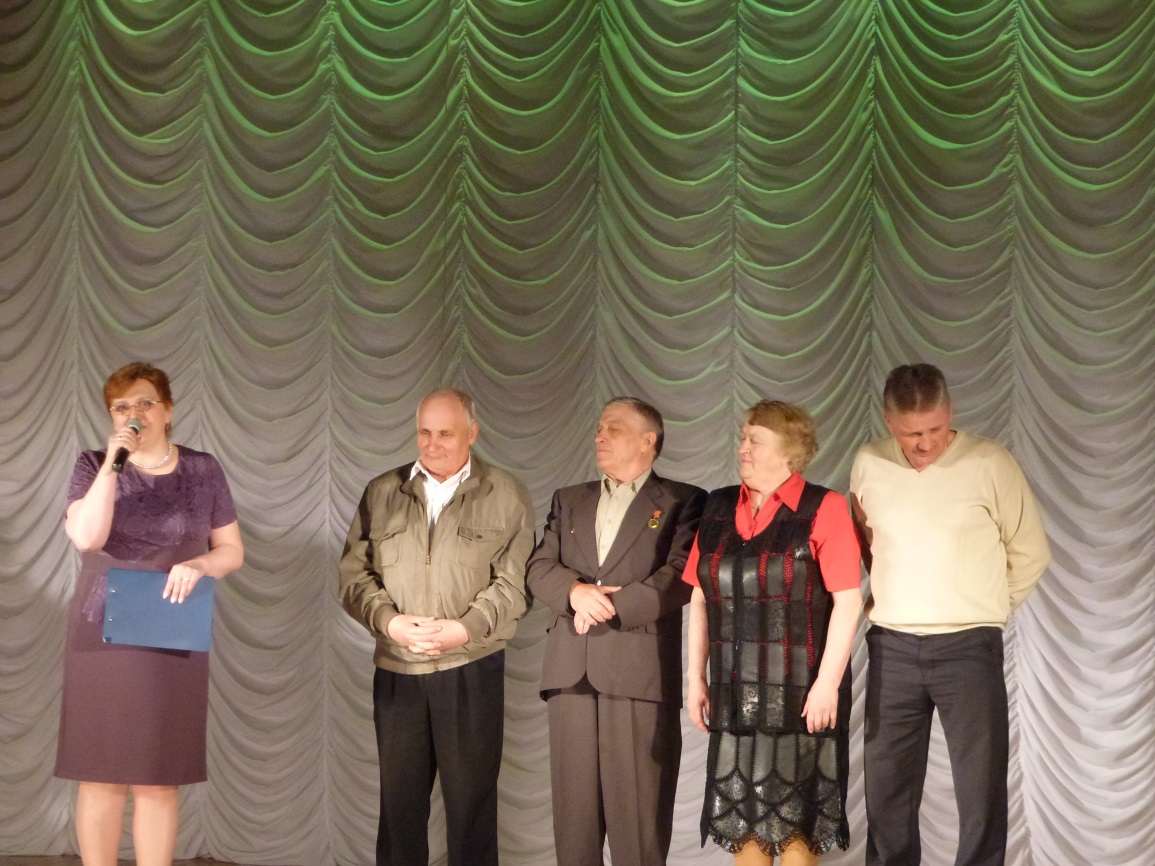               В развлекательной части программы  состоялась «Битва столов». Присутствующие участвовали в предложенных  тематических конкурсах, играх и викторинах, проявляя смекалку, сообразительность, чувство юмора. 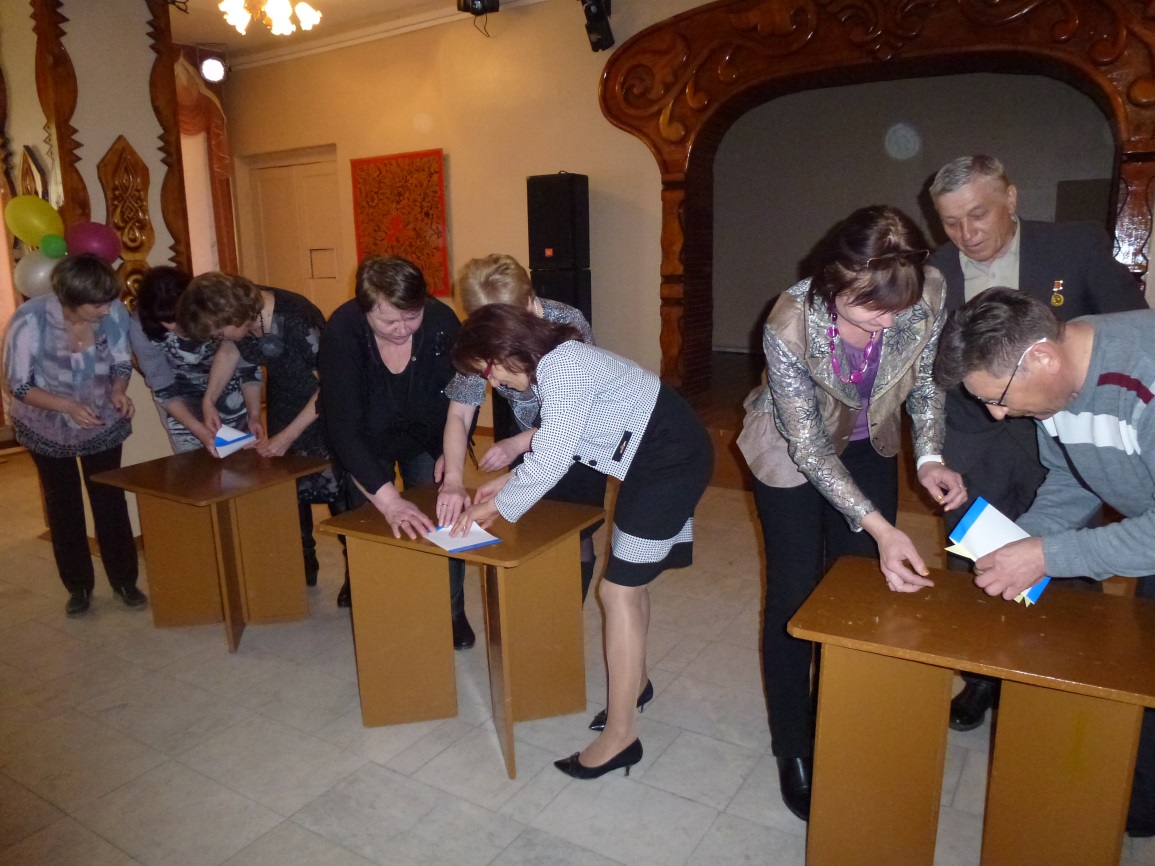 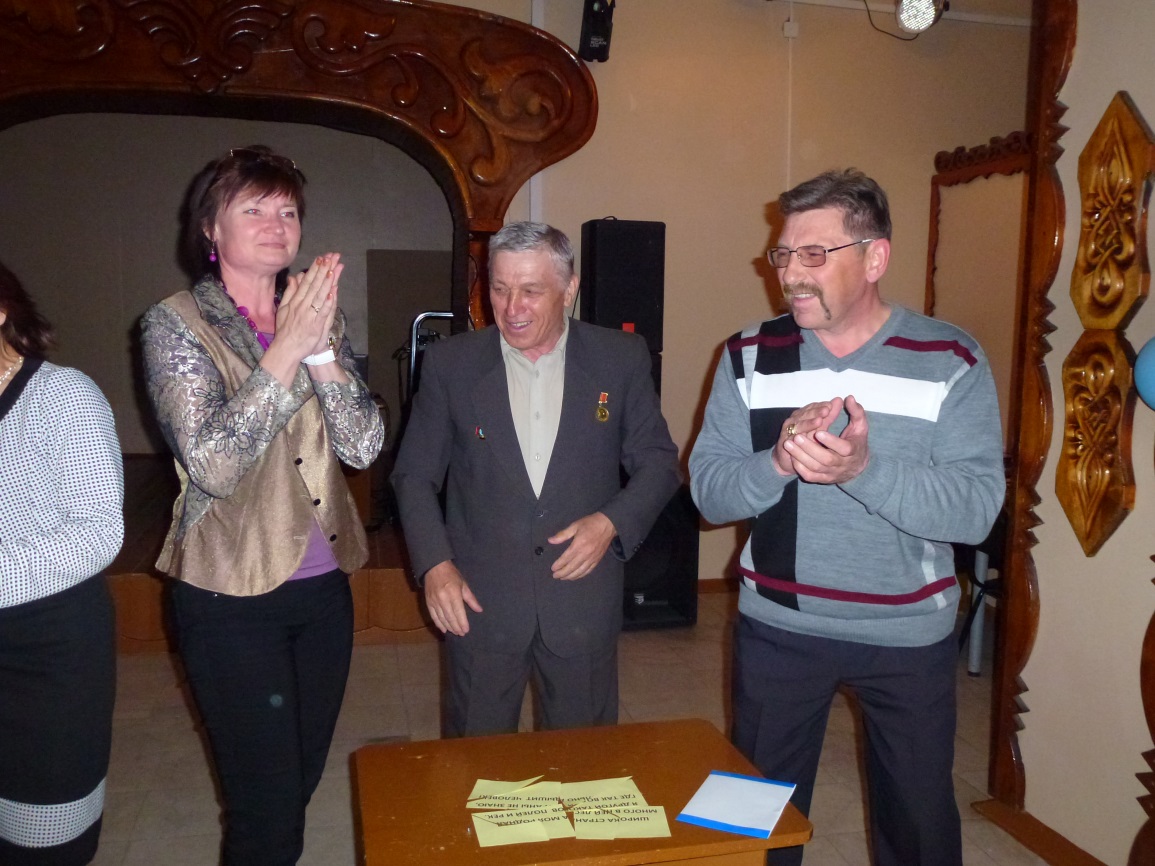 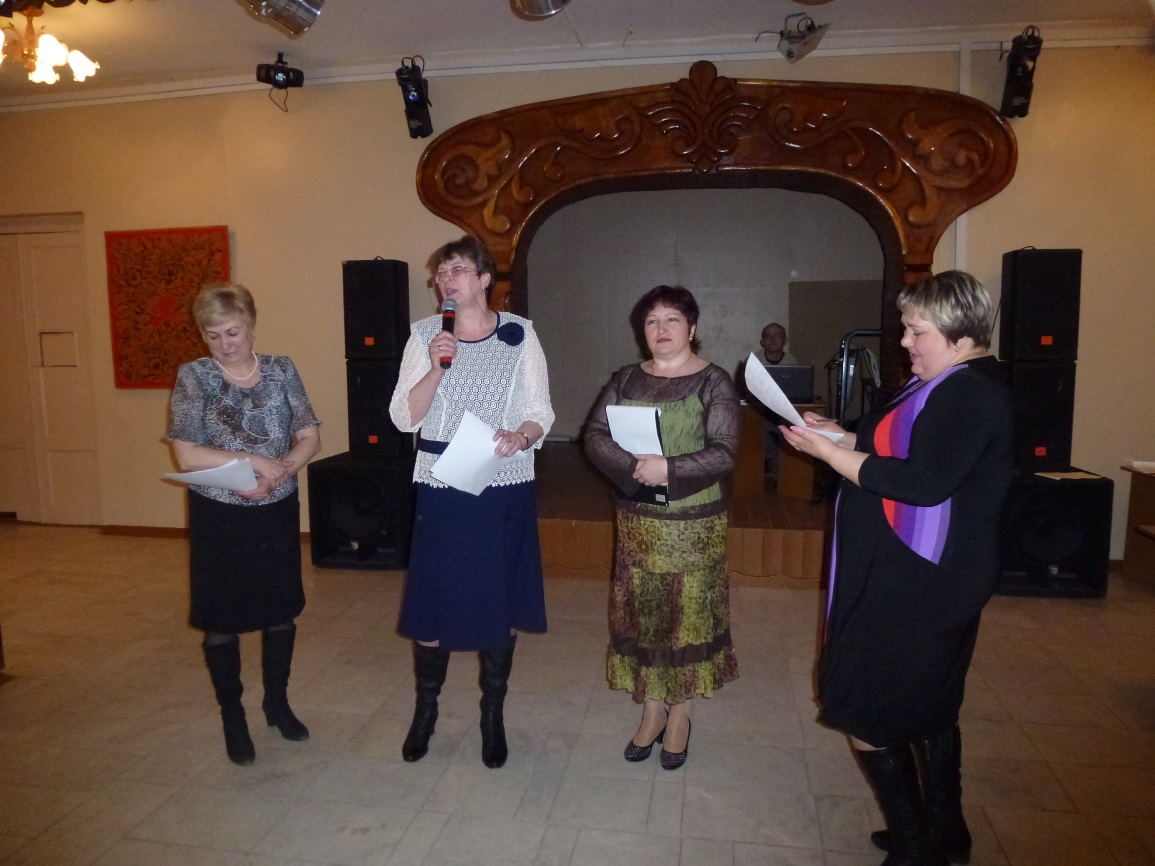 